Lesson 7 Practice ProblemsWhat triangle congruence theorem could you use to prove triangle  is congruent to triangle ?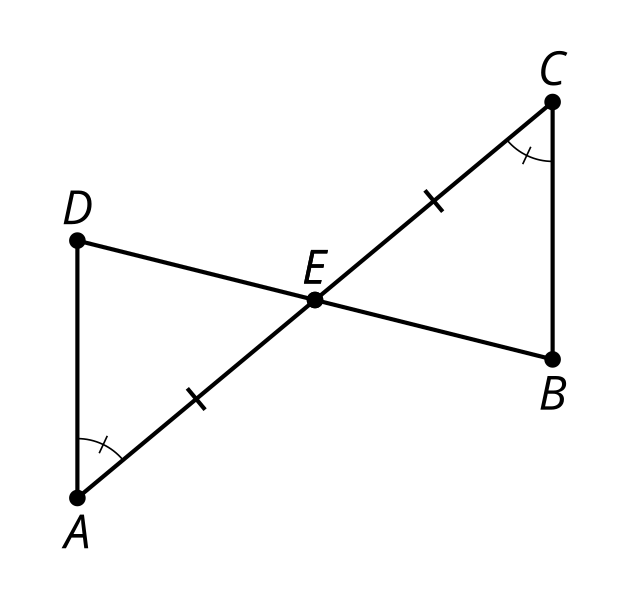 Han wrote a proof that triangle  is congruent to triangle . Han's proof is incomplete. How can Han fix his proof?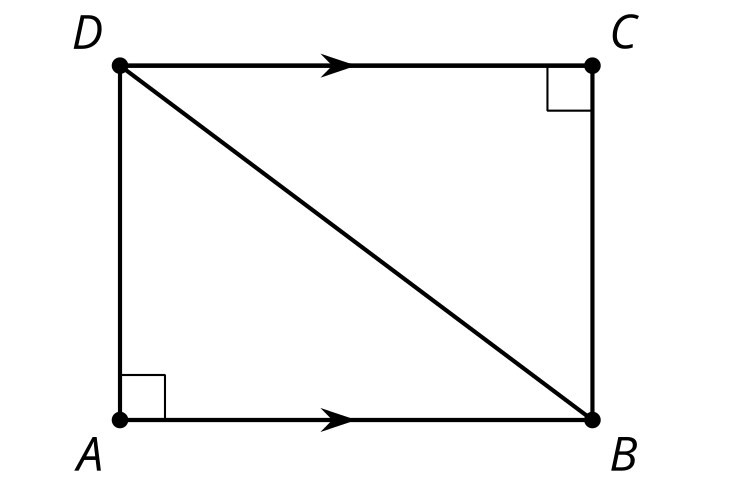 Line  is parallel to line  and cut by transversal . So angles  and  are alternate interior angles and must be congruent.Side  is congruent to side  because they're the same segment.Angle  is congruent to angle  because they're both right angles.By the Angle-Side-Angle Triangle Congruence Theorem, triangle  is congruent to triangle .Segment  is an angle bisector of both angle  and angle . Prove triangle  is congruent to triangle .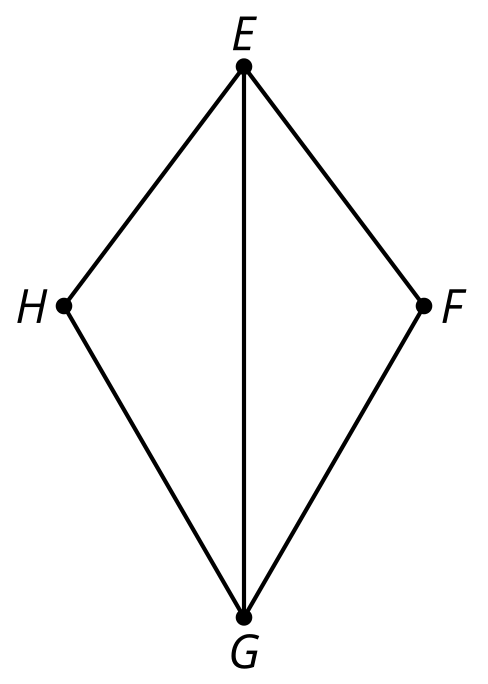 Triangles  and  are isosceles. Angle  has a measure of 33 degrees and angle  has a measure of 35 degrees. Find the measure of angle .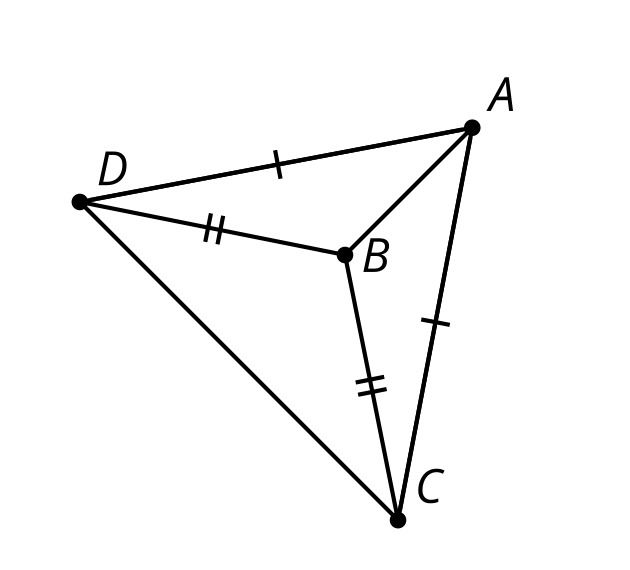 (From Unit 2, Lesson 6.)Which conjecture is possible to prove?All triangles with at least one side length of 5 are congruent.All pentagons with at least one side length of 5 are congruent.All rectangles with at least one side length of 5 are congruent.All squares with at least one side length of 5 are congruent.(From Unit 2, Lesson 5.)Andre is drawing a triangle that is congruent to this one. He begins by constructing an angle congruent to angle . What is the least amount of additional information that Andre needs to construct a triangle congruent to this one?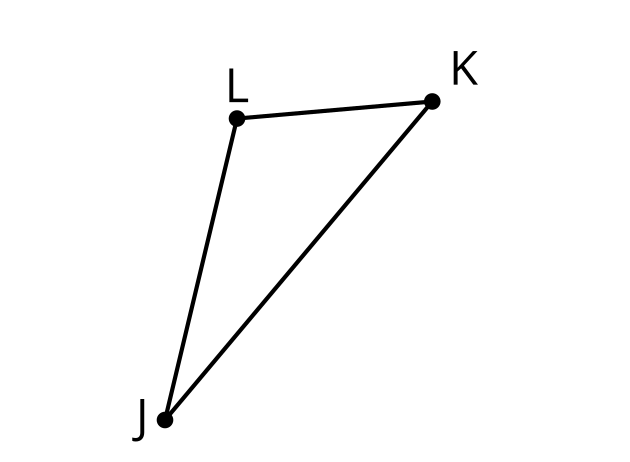 (From Unit 2, Lesson 4.)Here is a diagram of a straightedge and compass construction.  is the center of one circle, and  is the center of the other. Which segment has the same length as segment ?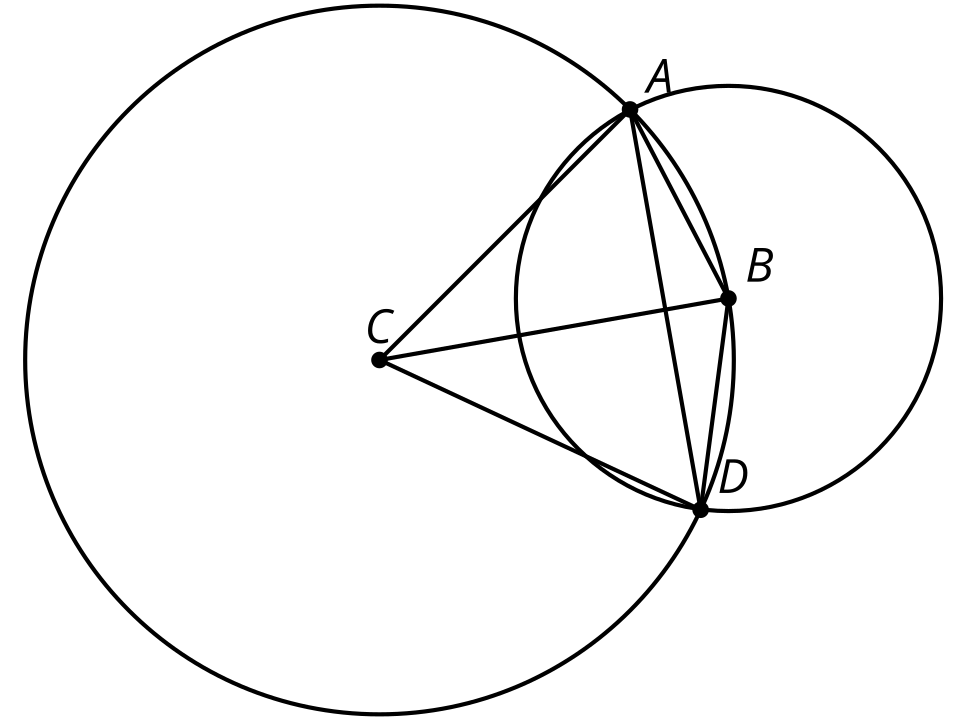 (From Unit 1, Lesson 1.)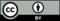 © CC BY 2019 by Illustrative Mathematics®